ГБПОУ «СВЕРДЛОВСКИЙ ОБЛАСТНОЙ МЕДИЦИНСКИЙ КОЛЛЕДЖ»ГБПОУ «СВЕРДЛОВСКИЙ ОБЛАСТНОЙ МЕДИЦИНСКИЙ КОЛЛЕДЖ»ГБПОУ «СВЕРДЛОВСКИЙ ОБЛАСТНОЙ МЕДИЦИНСКИЙ КОЛЛЕДЖ»ГБПОУ «СВЕРДЛОВСКИЙ ОБЛАСТНОЙ МЕДИЦИНСКИЙ КОЛЛЕДЖ»ГБПОУ «СВЕРДЛОВСКИЙ ОБЛАСТНОЙ МЕДИЦИНСКИЙ КОЛЛЕДЖ»ГБПОУ «СВЕРДЛОВСКИЙ ОБЛАСТНОЙ МЕДИЦИНСКИЙ КОЛЛЕДЖ»Расписание учебных занятийРасписание учебных занятийРасписание учебных занятийГруппа ПБ 291, ПБ 293Группа ПБ 291, ПБ 293Расписание звонковПОНЕДЕЛЬНИК10 июняВТОРНИК11 июняСРЕДА12 июняЧЕТВЕРГ 13 июняПЯТНИЦА 14 июняСУББОТА 15 июня1 08-30-09-15Практика Практика Практика Практика Практика 2 09-20-10-05Практика Практика Практика Практика Практика 3 10-15-11-00Практика Практика 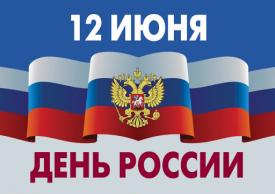 Практика Практика Практика 4 11-05-11-50Практика Практика Практика Практика Практика 512-30-13-15Практика Практика Практика Практика Практика 613-20-14-05Практика Практика Практика Практика Практика 714-15-15-00815-05-15-50916-10-16-551017-00-17-451117-55-18-401218-45-19-30ГБПОУ «СВЕРДЛОВСКИЙ ОБЛАСТНОЙ МЕДИЦИНСКИЙ КОЛЛЕДЖ»ГБПОУ «СВЕРДЛОВСКИЙ ОБЛАСТНОЙ МЕДИЦИНСКИЙ КОЛЛЕДЖ»ГБПОУ «СВЕРДЛОВСКИЙ ОБЛАСТНОЙ МЕДИЦИНСКИЙ КОЛЛЕДЖ»ГБПОУ «СВЕРДЛОВСКИЙ ОБЛАСТНОЙ МЕДИЦИНСКИЙ КОЛЛЕДЖ»ГБПОУ «СВЕРДЛОВСКИЙ ОБЛАСТНОЙ МЕДИЦИНСКИЙ КОЛЛЕДЖ»ГБПОУ «СВЕРДЛОВСКИЙ ОБЛАСТНОЙ МЕДИЦИНСКИЙ КОЛЛЕДЖ»Расписание учебных занятийРасписание учебных занятийРасписание учебных занятийГруппа ПБ 292Группа ПБ 292Расписание звонковПОНЕДЕЛЬНИК10 июняВТОРНИК11 июняСРЕДА12 июняЧЕТВЕРГ 13 июняПЯТНИЦА 14 июняСУББОТА 15 июня1 08-30-09-15Пожарно-спасательная техника и оборудование 106а кабУстюжанин С.Д.Пожарная профилактика 107 кабТочилкин В.А.Пожарная профилактика 107 кабТочилкин В.А.Пожарная профилактика 107 кабТочилкин В.А.2 09-20-10-05Пожарно-спасательная техника и оборудование 106а кабУстюжанин С.Д.Пожарная профилактика 107 кабТочилкин В.А.Пожарная профилактика 107 кабТочилкин В.А.Пожарная профилактика 107 кабТочилкин В.А.3 10-15-11-00Пожарно-спасательная техника и оборудование 106а кабУстюжанин С.Д.Пожарная профилактика 107 кабТочилкин В.А.Пожарная профилактика 107 кабТочилкин В.А.Пожарная профилактика 107 кабТочилкин В.А.4 11-05-11-50Пожарно-спасательная техника и оборудование 106а кабУстюжанин С.Д.Пожарная профилактика 107 кабТочилкин В.А.Пожарная профилактика 107 кабТочилкин В.А.Пожарная профилактика 107 кабТочилкин В.А.512-30-13-15Пожарная профилактика 107 кабТочилкин В.А.Пожарно-спасательная техника и оборудование 106а кабУстюжанин С.Д.Пожарная профилактика 107 кабТочилкин В.А.Пожарная профилактика 107 кабТочилкин В.А.Пожарная профилактика 107 кабТочилкин В.А.613-20-14-05Пожарная профилактика 107 кабТочилкин В.А.Пожарно-спасательная техника и оборудование 106а кабУстюжанин С.Д.Пожарная профилактика 107 кабТочилкин В.А.Пожарная профилактика 107 кабТочилкин В.А.Пожарная профилактика 107 кабТочилкин В.А.714-15-15-00Пожарная профилактика 107 кабТочилкин В.А.815-05-15-50Пожарная профилактика 107 кабТочилкин В.А.916-10-16-55Пожарная профилактика 107 кабТочилкин В.А.1017-00-17-45Пожарная профилактика 107 кабТочилкин В.А.1117-55-18-401218-45-19-30ГБПОУ «СВЕРДЛОВСКИЙ ОБЛАСТНОЙ МЕДИЦИНСКИЙ КОЛЛЕДЖ»ГБПОУ «СВЕРДЛОВСКИЙ ОБЛАСТНОЙ МЕДИЦИНСКИЙ КОЛЛЕДЖ»ГБПОУ «СВЕРДЛОВСКИЙ ОБЛАСТНОЙ МЕДИЦИНСКИЙ КОЛЛЕДЖ»ГБПОУ «СВЕРДЛОВСКИЙ ОБЛАСТНОЙ МЕДИЦИНСКИЙ КОЛЛЕДЖ»ГБПОУ «СВЕРДЛОВСКИЙ ОБЛАСТНОЙ МЕДИЦИНСКИЙ КОЛЛЕДЖ»Расписание учебных занятийРасписание учебных занятийРасписание учебных занятийГруппа ЗЧС 291Группа ЗЧС 291Расписание звонковПОНЕДЕЛЬНИК10 июняВТОРНИК11 июняСРЕДА12 июняЧЕТВЕРГ 13 июняПЯТНИЦА 14 июняСУББОТА 15 июня1 08-30-09-15Промежуточная аттестацияПромежуточная аттестацияПромежуточная аттестацияРегиональная география Ширшов С.В.Организация защиты населения и территорий Кириллов В.Ю.2 09-20-10-05Промежуточная аттестацияПромежуточная аттестацияПромежуточная аттестацияРегиональная география Ширшов С.В.Организация защиты населения и территорий Кириллов В.Ю.3 10-15-11-00Региональная география Ширшов С.В.Организация защиты населения и территорий Кириллов В.Ю.4 11-05-11-50Региональная география Ширшов С.В.Организация защиты населения и территорий Кириллов В.Ю.512-30-13-15Организация защиты населения и территорий Кириллов В.Ю.Региональная география Ширшов С.В.613-20-14-05Организация защиты населения и территорий Кириллов В.Ю.Региональная география Ширшов С.В.714-15-15-00815-05-15-50916-10-16-551017-00-17-451117-55-18-401218-45-19-30ГБПОУ «СВЕРДЛОВСКИЙ ОБЛАСТНОЙ МЕДИЦИНСКИЙ КОЛЛЕДЖ»ГБПОУ «СВЕРДЛОВСКИЙ ОБЛАСТНОЙ МЕДИЦИНСКИЙ КОЛЛЕДЖ»ГБПОУ «СВЕРДЛОВСКИЙ ОБЛАСТНОЙ МЕДИЦИНСКИЙ КОЛЛЕДЖ»ГБПОУ «СВЕРДЛОВСКИЙ ОБЛАСТНОЙ МЕДИЦИНСКИЙ КОЛЛЕДЖ»ГБПОУ «СВЕРДЛОВСКИЙ ОБЛАСТНОЙ МЕДИЦИНСКИЙ КОЛЛЕДЖ»ГБПОУ «СВЕРДЛОВСКИЙ ОБЛАСТНОЙ МЕДИЦИНСКИЙ КОЛЛЕДЖ»Расписание учебных занятийРасписание учебных занятийРасписание учебных занятийГруппа ЗЧС 292Группа ЗЧС 292Расписание звонковПОНЕДЕЛЬНИК10 июняВТОРНИК11 июняСРЕДА12 июняЧЕТВЕРГ 13 июняПЯТНИЦА 14 июняСУББОТА 15 июня1 08-30-09-15Практика Практика Практика Практика Практика 2 09-20-10-05Практика Практика Практика Практика Практика 3 10-15-11-00Практика Практика Практика Практика Практика 4 11-05-11-50Практика Практика Практика Практика Практика 512-30-13-15Практика Практика Практика Практика Практика 613-20-14-05Практика Практика Практика Практика Практика 714-15-15-00815-05-15-50916-10-16-551017-00-17-451117-55-18-401218-45-19-30ГБПОУ «СВЕРДЛОВСКИЙ ОБЛАСТНОЙ МЕДИЦИНСКИЙ КОЛЛЕДЖ»ГБПОУ «СВЕРДЛОВСКИЙ ОБЛАСТНОЙ МЕДИЦИНСКИЙ КОЛЛЕДЖ»ГБПОУ «СВЕРДЛОВСКИЙ ОБЛАСТНОЙ МЕДИЦИНСКИЙ КОЛЛЕДЖ»ГБПОУ «СВЕРДЛОВСКИЙ ОБЛАСТНОЙ МЕДИЦИНСКИЙ КОЛЛЕДЖ»ГБПОУ «СВЕРДЛОВСКИЙ ОБЛАСТНОЙ МЕДИЦИНСКИЙ КОЛЛЕДЖ»ГБПОУ «СВЕРДЛОВСКИЙ ОБЛАСТНОЙ МЕДИЦИНСКИЙ КОЛЛЕДЖ»Расписание учебных занятийРасписание учебных занятийРасписание учебных занятийГруппа ЗЧС 293Группа ЗЧС 293Расписание звонковПОНЕДЕЛЬНИК10 июняВТОРНИК11 июняСРЕДА12 июняЧЕТВЕРГ 13 июняПЯТНИЦА 14 июняСУББОТА 15 июня1 08-30-09-15Региональная география Ширшов С.В.Промежуточная аттестацияПромежуточная аттестацияПромежуточная аттестация2 09-20-10-05Региональная география Ширшов С.В.Промежуточная аттестацияПромежуточная аттестацияПромежуточная аттестация3 10-15-11-00Региональная география Ширшов С.В.Региональная география Ширшов С.В.4 11-05-11-50Региональная география Ширшов С.В.Региональная география Ширшов С.В.512-30-13-15Региональная география Ширшов С.В.Организация защиты населения и территорий Кириллов В.Ю.613-20-14-05Региональная география Ширшов С.В.Организация защиты населения и территорий Кириллов В.Ю.714-15-15-00Организация защиты населения и территорий Кириллов В.Ю.815-05-15-50Организация защиты населения и территорий Кириллов В.Ю.916-10-16-551017-00-17-451117-55-18-401218-45-19-30